Startup felvásárlások multikulturális hátterének elemzése, avagy mesterséges intelligencia alapú ellenőrzőszámítás diszkriminancia-elemzéshezBarta Gergő, Dr. Pitlik LászlóAbsztraktA kísérlet célja kiválasztott kategóriájú, azaz különböző működési profillal rendelkező startup szervezetek multikulturális hátterének modellezése, melyben a meglévő adatvagyonra vonatkozóan 3 felhasznált algoritmus alapján klasszifikálásra alkalmas mintákat kerestünk a startup cégeket, mint objektumokat leíró attribútumokban. A felhasznált algoritmusok által azt szerettük volna lát(tat)ni, hogy egy-egy módszer mennyiben képes egy már felvásárolt szervezet és felvásárlója közötti pl. ország-azonosságot felismerni, ahol az ország-azonosság bináris változóként lett definiálva. A kísérletet elvégeztük diszkriminancia-elemzéssel, neurális hálóval és hasonlóságelemzéssel. Kulcsszavak: diszkriminancia-elemzés, neurális háló, hasonlóságelemzés, startup, klasszifikációBevezetés – A startupokrólA startup fogalom teljesen átértékelődött (a válság óta) az elmúlt évtizedben. Hallhatjuk, amint emberek az utcán hipszter amerikai alkalmazásokról, fiatalos és új vállalkozásokról, vagy tech cégekről beszélnek, és a startup fogalmát az előbb említett szavakkal definiálják. Valahol mindenkinek igaza van, valahol mindenki téved. Neil Blumenthal, a Warby Parker alapítója és vezérigazgatója szerint a "startup nem más, mint egy olyan szervezet, amely olyan problémák megoldásán dolgozik, ahol a megoldás nem nyilvánvaló, és a siker nem garantált." (Robehmed, 2013) Adora Cheung a Homejoy tulajdonosa pedig úgy gondolja, hogy a "startup az a szervezet, ahol az emberek folyamatosan fontolóra veszik azt a döntést, hogy megéri-e feladni a stabil állásukat, egy olyan cégért, ahol a siker nem biztosított, de lehetséges a hatalmas növekedés és a gyors hatás elérése." (Robehmed, 2013) Harbert szerint "a startup tulajdonképp két srác egy garázsban, és nagyon dolgoznak valamin." (Harbert, 2014) A Magyar Startup Közösség a következő megfogalmazást használja: "tipikusan egy induló mikro-, vagy kisvállalkozás, amely innovatív ötletet valósít meg, lépésről lépésre halad a termékfejlesztésben és piacra vezetésben, tőkebefektetésre vár és nagyra tör." (Magyar Startup Közösség, 2016) A startup cég fogalomra nincs egységes meghatározás, csupán körülírások, és azt is érdekes lehet leszögezni, hogy van-e különbség egy KKV és egy startup között, és ha van, mi? A definíciók ugyanis csak akkor érdemiek, ha az egymástól megkülönböztetendő rokon jelenségek világos és egyidejű lehatárolására képesek (vö. szakértői rendszerek – pl. gombahatátorzó – vö. http://miau.gau.hu/myx-free/ego/).Az eddigi fogalmak és magyarázatok alapján viszont tehetünk megállapításokat, amelyek közelebb vezethetnek a startup jelenség megértéséhez. Elsősorban azt látjuk, hogy amikor startupról beszélünk, nem egy nagy entitásról esik szó. Másodsorban pedig a "kockázatos" szó juthat eszünkbe a definíciók hallatán. Ha tovább böngésszük az internetes oldalak sorait, találkozhatunk „millióféle” startup céggel, melyek termékpalettája igen színes, az viszont elmondható, hogy az esetek többségében egy szellemi termékről van szó, amelynek központjában a szoftver áll. Fontos megjegyezni, hogy nem kizárólag szoftverfejlesztésről, mint szolgáltatásról van szó, hanem a termék maga egy szoftver, melyben általában regisztrálni lehet, majd pénzért vagy ingyen, valamilyen szolgáltatáshoz juthat hozzá annak felhasználója. Összegezve tehát a cikk szakértői rendszer alapon egy önálló cikkben visszaellenőrizendő definíciója a következő: a startup egy olyan innovatív, vagy innovatívnak gondolt, főleg szellemi terméket fejlesztő társaság, mely a jövő kellően részletes ismerete hiányában kockázatot vállal a tulajdonosok és a befektetők kárára, gyors és nagy profit elérése érdekében. A startup jelenségkör triviálisan interdiszciplináris, határokon és kultúrákon átívelő, így tehát ennek apropóján a multikulturalitás, mint olyan szinte minden karakterisztikus aspektusból (nyelv, nemzet, vallás, stb.) vizsgálható. A startup-ok kapcsán rendelkezésre álló adatvagyonok ezen aspektusokat nem kezelik közvetlenül, így a startup-ok földrajzi kötődésének finomhangolt továbbgondolása új perspektívákat nyit a multikulturalitás fogalmának értelmezéséhez. A cikk keretében választ kapunk olyan jellegű kérdésekre, vajon van-e, s ha van milyen irányú és mértékű eltérése a startup-ok gazdasági adatai és ezek kulturális kötődései között?Adatok forrása és feldolgozásaA startup cégekre vonatkozó adatok a Crunchbase oldaláról kerültek letöltésre. A Crunch Base a Tech Crunch amerikai startup hírportál online startup adatbázisa. 2007-ben került kidolgozásra, mely kezdetben a startup cégek nyomon követését és adminisztrációját tűzte ki célul. Mára a platform egy kollaborációs térré nőtte ki magát, ahol cégek, befektetők és érdeklődők bányászhatnak a startup adatok között. A startup adatbázis frissen tartása érdekében a szervezet marketingstratégiája egy olyan portál üzemeltetése, mely által a startup cégek maguk regisztrálnak és frissítik profiljukat, hogy szem előtt legyenek a bámészkodó befektetők előtt, tehát egy a közösségi háló mintájára kialakult online felületről van szó. Az oldalon a cikk írásának időpontjában csaknem 400000 regisztrált cég volt megtalálható, tehát az egyik legnagyobb adatbázis, mely összesűríti az elemzéshez értékes adatokat, ez miatt is a Crunch Base adatbázisa a forrása kutatómunkának. Azonban az adatok hozzáférése regisztrációhoz kötött, és részletes leírást és adatokat a regisztrált cégekről kizárólag kutatói hozzáféréssel lehet ingyenesen lekérdezni.A jelenleg feldolgozott adatok 2017. március 15-i időpontot tükrözik. Az adathalmazban, többek között megtalálható:a startup szervezetek alapításának helye (ország, város), időpontja (év, hónap, nap), státusza (még működő, felvásárolt, bezárt, tőzsdén jegyzett), kategóriája, azaz a startup cégprofil (pl. cybersecurity, e-commerce, 3D printing stb.),dolgozók száma (fő), finanszírozási adatok (pl. finanszírozási körök, teljes finanszírozás stb.),ha felvásárolt, akkor pedig a felvásárló neve, annak székhelye (ország, város), és a felvásárlás összege (USD). A pénzügyi adatok értelmezésénél azonban fontos felhívni a figyelmet, hogy az adatbázis nem kalkulál az éves infláció mértékével, egy startup cég finanszírozása/felvásárlása esetén tehát a statisztikák nem a jelenlegi nettó jelenértéken lettek elkészítve.Az adatok feldolgozásához a teljes sokaság heterogenitásához képest lényegesen homogénebb csoportokra osztottuk a cégeket kategóriájuk szerint, majd három kategóriát véletlenszerűen kiragadva a szoftver-kötődésűek halmazából („Enterprise Software”, „Cloud Services” és „Fintech”) végeztük el a későbbiekben ismertetett elemzéseket.Enterprise Software: olyan szoftvertermékeket szállító cégek, melyek ügyfelei vállalatok (B2B modell), és termékük a vállalati információfeldolgozást hivatott támogatni.Cloud Services: olyan termékeket forgalmazó/előállító cégek, melyek felhőszolgáltatást és megoldást nyújtanak partnereik számára.Fintech: olyan termékeket forgalmazó/előállító cégek, melyek pénzügyi megoldásokat nyújtanak az információtechnológia felhasználásával (pl. fizetési platformok).A cégek kategóriákra való szűrése után a meglévő adatvagyonból saját mutatókat is készítettünk a felvásárolt szervezetek esetén, melyek „-1” és „1” értékeket vehetnek fel, melyet „multikulturalitási” mutatócsoportnak neveztünk el. Ennek elemei az alábbiak:Belföld/külföld: A felvásárló és felvásárolt cég bejegyzett székhelye a működő ország tekintetében (azonos ország esetén 1, különböző ország esetén -1)Kontinens: A felvásárló és felvásárolt cég bejegyzett székhelye a működő kontinens tekintetében (ayonos kontinens esetén 1, különböző kontinens esetén -1)Nyelv: A felvásárló és felvásárolt cég bejegyzett székhelyének anyanyelve (azonos nyelv esetén 1, különböző nyelv esetén -1)Pénznem: A felvásárló és felvásárolt cég bejegyzett székhelyének hivatalban lévő pénzneme (azonos pénznem esetén 1, különböző pénznem esetén -1)Vallás: A felvásárló és felvásárolt cég bejegyzett székhelyének elsődlegesen használt vallása (azonos vallás esetén 1, különböző vallás esetén -1)Ezen mutatók felhasználásával a cikk hivatott bemutatni az multikulturalitásra vonatkozó összefüggéseket, illetve azok hiányát a felvásárlási tranzakciókra vonatkozó adatok tükrében. Az adatvagyon minőségének stabilizálása érdekében először meg kellett vizsgálni:Az adathalmazban az alapítástól és a legelső finanszírozástól eltelt napok számát. Elvárás, hogy a két dátum között eltelt napok száma legyen pozitív. Az adathalmaz szerencsére csak 29 db olyan rekordot tartalmaz, ahol ez az oszlop értéke negatív, így ezeket a rekordokat kényszerűen ki kellett zárni az elemzésből. Ugyanezt a logikát követve kiszűrésre kerültek a negatív értékeket hordozó objektumok az alapítástól és felvásárlástól számítva is (mindösszesen 1 db rekord).Az első finanszírozástól és felvásárlástól, illetve az utolsó finanszírozástól és felvásárlástól eltelt napok számát tartalmazó cégek rekordjai (összesen 36 db rekord).Az előzőekben leírt adattisztítást követően az adathalmaz összesen 767 startup cég adatait tartalmazza (tisztítás előtti 833 db céghez képest). A három említett csoport megoszlása ezen belül az alábbi:Az adathalmaz leíró statisztikájaA három kategóriára vonatkozó konszolidált adatok a felvásárló és felvásárolt cégek bejegyzett székhelyének tekintetében az egyes nemzetgazdaságok közötti megoszlását a 2. és 3. ábra szemlélteti.Az Amerikai Egyesült Államok a legnagyobb felvásárló nemzet, a szűkített adatbázis esetében 85%-ban az USA vásárolt fel cégeket, a felvásárolt cégek esetében, pedig ez a szám 1%-kal több, tehát 86%-a a felvásárolt cégeknek amerikai, ami arra enged következtetni, hogy az USA-n belül történt a legtöbb felvásárlásra irányuló tranzakció, amely kevésbé meglepő, mivel a nemzetgazdaság tekinthető a startup cégek őshazájának. Az Egyesült Államokon belül is a tarnzakciók döntő hányada San Fransisco városhoz köthető. San Francisco-öböl déli részén található a Szilícium-völgy, amelyet mára az információtechnológia fellegvárának neveznek, így nem is kérdéses, miért ebben a városban található meg a legtöbb startup cég. Olyan híres vállalatok központjai és leányvállalatai találhatóak meg itt, mint az Oracle, Apple, Facebook, eBay, Google és a magyar alapítású Prezi, ami jelentheti egy kezdő vállalkozás számára, hogy a világvezető „tech” cégei közül toborozhat új alkalmazottakat, tehát az egyik legfontosabb szempont, a tudástőke gyors integrálása a termékbe, amely kedvezővé teheti a cégalapítást régióban. Ugyancsak ebben az övezetben található meg a legtöbb befektető és startup felkészítő program, ami a fiatal cégeket és vállalatvezetőket motiválhat a költözésre. Amerikát leszámítva mindkét listán előkelő hellyel szerepel még Nagy-Britannia, Kanada és Izrael is.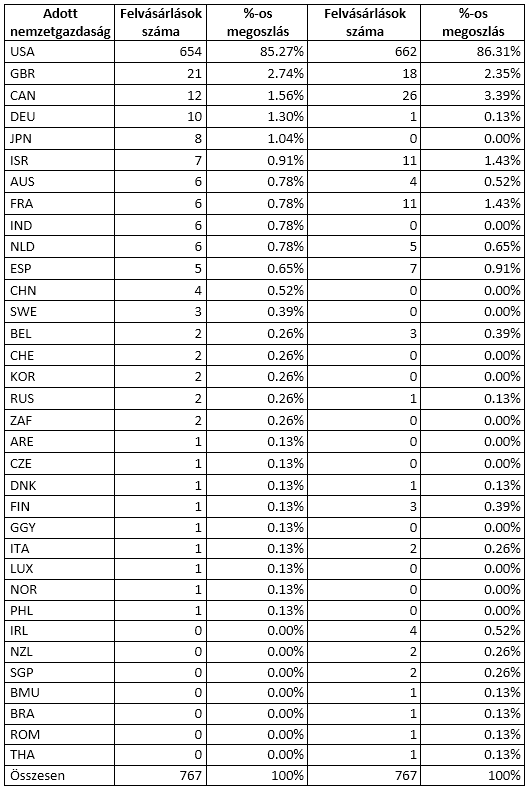 A 3. ábra szemlélteti a három kategóriára külön bontva átlagosan a startup cégek teljes finanszírozását a felvásárlásig (USA-val és a felvásárolt USA cégek nélkül), azaz, hogy ezen szervezetek átlagosan mennyi külső forrásra tettek szert, amíg meg nem történt a nagyobb hal általi bekebelezés. Átlagosan az Enterprise Software kategóriába tartozó cégek gyűjtötték a legtöbbet, mely értéke 23 millió dollár. Ez a felállás valamelyest meglepő lehet, ha a kulcsszavakra rákeresünk a Google Trends elemzései között, mivel az érdeklődés azt mutatja (4. ábra), hogy az előző években a „Fintech” kulcsszó ugrásszerűen megnövekedett, míg a „Cloud Services” stagnál, az „Enterprise Software”, pedig csökkenő tendenciát mutat. Erre egy lehetséges magyarázatot mutat az 5. ábra, ahol kitűnik, hogy a Fintech cégek esetében a legkevesebb az átlagosan eltelt napok száma az alapítás és felvásárlás között, tehát, ezen cégek esetében valószínűsíthető, hogy a gyorsabb felvásárlás miatt kevesebb finanszírozási kör valósult meg. A gyorsabb felvásárlás, pedig a magas érdekeltségnek tudható be. A másik magyarázat a tudománymarketing zavaros hatásának tettenérése: a cégek élete, napi folyamatai nem változnak olyan mértékben vélelmezhetően, ahogy ezt egyes divatkifejezések felfutása sejtetni véli. Vagyis a hangzatos kifejezések mögött továbbra is a folyamatok automatizálásának mindenkor szükségszerű jellegére való rámutatás áll egyre újabb és újabb kifejezésekkel helyettesítve az „adatfeldolgozást”, mint talán az első és azóta is teljesen értelmezhetőnek megmaradt kifejezést. Ha az USA-t kizárjuk az elemzésből (ennek domináns, a többi ország hatását elnyomó volta miatt), akkor meglepő módon a Cloud Services esetén az átlagos finanszírozás több, mint kétszeresére nő, amely a holland alapítású O3b Networks Inc. –nek köszönhető, mely összesen a felvásárlása előtt csaknem 2 milliárd dollár értékben talált beruházókra. A szervezet kiszűrésével az átlagos finanszírozás a Cloud Services kategóriában 12 millióra visszaesik. 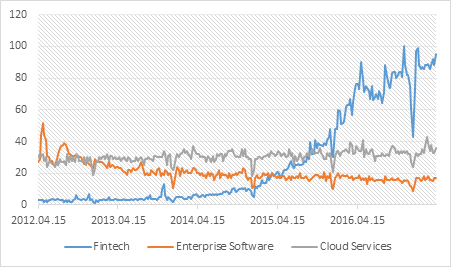 Az 5. ábrán látható táblázatos formában kategóriánként elkülönítve az átlagos finanszírozási körök száma, az átlagos egy főre jutó finanszírozás mértéke, illetve az átlagosan eltelt napok száma többféle a cég életében bekövetkező mérföldkőtől számítva. Ahhoz, hogy az egyes csoportok leíró adatai alapján a csoportok különbözőségének szignifikanciáját teszteljük, a varianciaelemzésnél is alkalmazott F próbafüggvényt alkalmaztuk (nullhipotézis tesztelése, azaz a startup kategóriaátlagok szignifikánsan különböznek-e egymástól). Az F próbát torzíthatja a minta csúcsossága, mely a 6. ábra alapján azt sugallja, hogy 1 kivétellel (ahol a csúcsosság értéke negatív) az F próba értékét kellő óvatosság mellett érdemes kezelni. A táblázat alapján azt is le lehet olvasni, hogy a minták nem normál eloszlásúak. Az F próba egy másik feltétele a szórás-homogenitás teljesülése, melyre az SPSS-ben elérhető Levene-tesztet használtuk, melynek értéke pl. az átlagos finanszírozási körök esetén 5.77, 0.003 (kevesebb 5%-nál) szignifikanciaszint mellett, tehát a szórás-homogenitás feltétele ebben az esetben sérül, ugyanakkor kihangsúlyozandó, hogy az ismertetett feltételek sérülése nem gyakorol esszenciális befolyást az F próbával történő első- és másodfajú hiba elkövetési valószínűségére. A finanszírozási körök száma (db) egy startup életében azt mutatja meg, hogy az alapítástól számítva hányszor történt tőkebevonás külső beruházótól. Minél több beruházás történik egy cégbe, annál valószínűbb, hogy a tulajdonosok eredeti részesedése csökken, mivel a beruházó a tőkéjéért cserébe pl. osztalékot vár, mely a részesedésén keresztül realizálódik. A felvásárlások előtt az átlagos körök száma együttesen 2.72, azaz közel három volt együttesen. A legkevesebb finanszírozási kör mindegyik kategóriában értelemszerűen 1 volt, míg a legtöbb 16. Az F próba alapján elmondható, hogy a kategóriaátlagok szignifikánsan különböznek egymástól (értéke 5% alatti).Az átlagosan egy főre jutó finanszírozás értéke az Enterprise Software kategória esetén kiugró, kétszer akkora, mint a másik két kategória értéke. A kategória-átlagok szignifikánsan különböznek egymástól, az F próba szignifikanciája 1%.Az átlagosan eltelt napok száma az alapítástól és felvásárlásig a három a kategóriában kb. 6 és fél év, az Enterprise Software kategória közelít a héthez, míg a másik kettő, pedig inkább csak a 6 évhez. Ennek az egyik magyarázata lehet, hogy az „Enterprise Software” az egyik legrégebben használt kulcsszó, s a kulcsszavak életciklusa vélelmezhetően átlagosan egyre rövidül. A kategória-átlagok szignifikánsan különböznek egymástól, az F próba szignifikanciája 1.7%.Az is látható, hogy az utolsó finanszírozás és felvásárlás között átlagosan 2 évet kell várakozniuk a cégeknek, valószínűsíthető, hogy ez azaz időtartam mire az utolsó beruházás is meghozza gyümölcsét és a kidolgozott termék elég piacérett lesz, hogy egy másik vállalat termékpalettáját színesítse. A kategória-átlagok szignifikánsan különböznek egymástól, az F próba szignifikanciája 0.6%.Érdemes még egy pillantást vetni az átlagosan eltelt napok számát illetően az alapítástól és az első finanszírozástól. Összesen átlagosan valamivel kevesebb, mint két és fél évet kell a szervezeteknek működnie, a terméken dolgoznia és kiépítenie a márkáját a piacon, hogy a befektetők észrevegyék őket. Ez az érték a Fintech esetében a legalacsonyabb kb. 2 év, mely a Fintech cégekben való nagyobb érdeklődést is mutatja. A kategória-átlagok szignifikánsan különböznek egymástól, az F próba szignifikanciája 3.4%.Az F próba az átlagosan eltelt napok száma az első finanszírozás és a felvásárlás között mutat egyedül nem szignifikáns eltérést, azaz a startup kategóriák ezen átlagai között nem mutatható ki szignifikáns eltérés (értéke az 5%-ot meghaladja), ami 17%.Fontos kiemelni, hogy szignifikancia kizárólag a három kategória együttes vizsgálatával mutatható ki a vizsgált változók tekintetében (kivéve 1 említett esetben), azonban bármely két kategóriát külön vizsgálva, létezik olyan változó, ahol a kategóriátlagok között nem mutatható ki szignifikáns eltérés. Ennek az ellentmondásosnak tűnő eredménynek a végig gondolása jelen cikknek nem tárgya, azonban a szerzők folytatják az erre vonatkozó kutatást.A fejezet összefoglalásaként elmondhatjuk, hogy a startup felvásárlás jelenséget földrajzi vonatkozásban legfőképp az USA-ban folytatott tranzakcióra tudjuk értelmezni, ezért kézenfekvő az elemzések elvégzése az USA kizárásával is. Továbbá, a kiválasztott kategóriák a többváltozós elemzésekben független változóként használt attribútumukra, 1 változó kivételével, szignifikáns eltéréseket mutatnak (a kategóriaátlagok szignifkánsan különböznek egymástól), mely azt sugallja, hogy az általunk véletlen kiválasztott kategóriák (startup cégprofilok) hatással bírnak a változókra, összefüggés lelhető fel közöttük. Abban a látszólagos anomáliában, melyben azt tapasztaltuk, hogy nem minden változó között mutatható ki szignifikáns eltérés a harmadik kategória kizárásával, vita indítható a módszer teljesítőképességéről.Multikulturalitásra vonatkozó elemzések5.1. Diszkriminancia-elemzésA soron következő elemzések már a szerzők által kalkulált multikulturalitási mutatókra fókuszálnak, és a szervezetek földrajzi elhelyezkedése, nyelve valamint vallása kerül az elemzés középpontjába. Mivel az ismertetett multikulturalitási mutatók kategorikus változók (értékkészlet: 1 egyezőség, -1 nem egyezőség esetén), melyek a kutatás függő változói, és a vizsgált független változók metrikus skálán mért változók, ezért legkézenfekvőbb a diszkriminancia-elemzés alkalmazása, mely során megvizsgálhatjuk, hogy az egyes kategóriákhoz való tartozás kapcsán milyen mértékben képesek a független változók „előrejelezni” a függő, multikulturalitásra vonatkozó változókat. A diszkriminancia-elemzés használatához számos feltételt meg kell vizsgálni annak bizonyítására, hogy a modell valóban betölti a hozzá fűzött reményeket. Amennyiben a diszkriminancia-elemzés feltételei sérülnek, úgy az eredményeket kellő óvatosság mellett érdemes kezelni. Elvárások:Korreláció feltárása a független változók között: A diszkriminancia-elemzés során azzal a feltételezéssel élünk, hogy a független változók a függő változóra adnak magyarázatot, a független változók között nincs összefüggés. Amennyiben van, abban az esetben ugyanaz az információ redundánsan fordul elő többször a modellben, így torzított eredményeket kaphatunk. Az összefüggés-vizsgálatnál 0.7 értéket határoztunk meg felső határnak, tehát a 0.7 és 1 közé eső értékek esetén úgy véltük, hogy a független változók között már torzító erejű összefüggés van, ezért az elemzésből elhanyagolható. A számítás elvégzése után az figyeltük meg (a teljes adathalmaz és USA kizárása esetén is), hogy az „Eltelt napok száma az alapítás és felvásárlás között” változó erős összefüggést mutat a „Eltelt napok  száma az első finanszírozás és a felvásárlás között” és a „Eltelt napok száma az alapítás és utolsó finanszírozás között” változókkal (rendre 0.77, 0.87, 0.78, 0.84), ezért ezt a változót kizárjuk az elemzésből. A teljes (a kiértékelés szempontjából trianguláris) korrelációs mátrixot az 1. melléklet tartalmazza.Normalitásvizsgálat: A normalitási feltétel egyrészt függ a független változók skálájától és a kiugró értékektől.  Ha a független változók dichotóm változók, akkor az a normalitás sérülését jelenti. A mi esetünkben a független változók nem dichotóm változók (mivel a változók nem kizárólag két értéket vehetnek fel). A másik feltétel a kiugró értékek kiszűrése, mivel a diszkriminancia-elemzés érzékeny az adathalmazban található kiugró értékekre. A kiugró értékek szűrését a Mahalanobis-távolsággal mértük (többváltozós kiugró értékek vizsgálata), melyben az összes a modellben alkalmazott változó szerepel. Minél nagyobb a mutató értéke, annál nagyobbak a változók közötti távolságok, így annál nagyobb az esélye, hogy eltérünk a normalitástól. Sajtos – Mitev (2007) alapján 100 feletti minta esetén a Mahalanobis távolság értékének és az alkalmazott változók hányadosának kisebbnek kell lennie 4-nél, hogy a normalitás feltétele ne sérüljön. A teljes adathalmazon elvégezve a számítást 15 esetben tapasztaltunk többváltozós kiugró értékek (mely 3 amerikai céget érint), így ezen rekordokat kizártuk az elemzésből. A kizárt szervezetek listáját és a hozzájuk tartozó Mahalanobis-távolságot a 2. melléklet szolgáltatja.Variancia-homogenitás: Ha fenn áll a variancia-homogenitás a független változók között a függő változó fényében, akkor annak eredményeképp a diszkriminancia-elemzés szignifikancia-tesztjei nem tekinthetőek megbízhatónak. A variancia-homogenitás minden egyes függő változó esetében külön lett letesztelve, így az eredmények ismertetésénél kitérünk a variancia-homogenitás szignifikanciájára.A diszkriminancia-elemzés feltételeinek vizsgálata, majd a feltételeket sértő adatok kiszűrése után a következők állapíthatóak meg, melyet az elemzésbe bevont függő változók tükrében a következő alfejezetek ismertetnek.5.1.1. A felvásárlás földrajzi sajátossága (ország)Az első vizsgált függő változó a startup szervezet és az azt felvásárló cég földrajzi (ország) egyezőségét, illetve nem egyezőségét írja le. A kutatói kérdés az volt, hogy a fentebb ismertetett független változók, milyen mértékben képesek magyarázni a függő változónkat. A 7. ábra szemlélteti, hogy az egyes független változóknak, milyen hatása van a földrajzi felvásárlásra (ugyanaz az országból történik tranzakció, vagy nem). A Wilks’ Lambda értéke tud erre a kérdésre magyarázattal szolgálni. A Wilks’ Lambda értékkészlete 0 és 1 közé esik, ahol az egyhez közeli érték azt reprezentálja, hogy a független változóknak egyáltalán nincs hatása a két csoportra. Ahogy ez a táblázatból is kitűnik, ezen változóknak nincs szignifikáns hatása a csoportba tartozásra (sem a teljes adathalmazra, sem az USA kizárásával) egyetlen egy változó kivételével (Finanszírozási körök (db)), mivel az F próba szignifikanciája, ezen kívül, minden esetben meghaladja az 5%-ot. A variancia-homogenitás a Box’s M mutatóval történt kiértékelésre, ahol annak szignifikanciája a teljes adathalmaz esetén 0.67, USA kizárásával 0 (a teszt azt vizsgálja, hogy a független és függő változóból képzett mátrix, mennyire homogén), tehát a teszt nem szignifikáns a teljes adathalmazra, így a variancia-homogenitás feltétele teljesül, azonban az USA kizárásával a feltétel sérül, ezért a mutatók nem tekinthetőek megbízhatónak.A diszkriminancia-elemzés eredményeképp a 8. ábra szolgáltatja az „előrejelzéseket” a csoportba tartozáshoz. Ahogy az ábrán kivehető és a csoportátlagok szignifikanciájánál is sejthető volt, az előrejelzés egy-egy csoportba való tartozásához az klasszifikációs pontossága közel 50%. A teljes adathalmaz esetén 145 szervezet felvásárlása történt egy másik országból, a független változók ismeretében 63% pontossággal (91 rekord esetén) történt pontos csoportosítás a kategóriára vonatkozóan. Az USA kizárásával még bizonytalanabb a helyzet, tehát a független változóink ismeretében az előrejelzés voltaképp közelít a fej-vagy-írás valószínűségéhez egy érmefeldobás esetén. A táblázat többi sora az előbbiekhez hasonlóan értelmezhető. Kijelenthetjük, hogy a függő változóink ismeretében csak minimálisan tudunk becslést adni, hogy egy adott szervezetet belföldi vagy külföldi cég vásárolt-e fel.5.1.2. A felvásárlás földrajzi sajátossága (kontinens)A második vizsgált függő változó (hasonlóan az előzőhöz) a startup szervezet és az azt felvásárló cég földrajzi egyezőségét, illetve nem egyezőségét írja le, azonban ez esetben a kontinens tükrében. A 11. ábra szemlélteti, hogy az egyes független változóknak, milyen hatása van a földrajzi felvásárlásra (ugyanarról a kontinensről történik tranzakció, vagy sem). A Wilks’ Lambda alapján, ezen változók közül is csak az elsőnek van szignifikáns hatása a csoportokra. A Box’s M mutató értéke mindkét esetben közel 0.A diszkriminanciaelemzés eredményeképp a 12. ábra szolgáltatja az előrejelzéseket a csoportbatartozáshoz. Az USA kizárásával az előző elemzéshez képest valamivel javult a helyzet, a független változók a csoportbatartozás 71%-át pontosan képesek megbecsülni, kontinensazonosság esetén.A pénznemre, vallásra és nyelvazonosságra vonatkozó számítások, hasonlóan értelmezhetőek, azok táblázata, mely a csoportba tartozás becsléséről szól, rendre a cikk 3., 4., és 5. mellékletében olvasható.A diszkriminancia-elemzés elvégeztével és az eredmények értelmezésével az a konklúzió vonható le, hogy a becslés pontossága közel sem nevezhető elfogadhatónak, a tanulás után az újraklaszterezés legjobb eredményét a vallás-azonosság során értük el az USA kizárásával, ami 72.55% (5. számú melléklet). Olybá tűnik, hogy olyan módszerek alkalmazására lesz szükség a probléma megoldásához, amely képes a megadott mintához precízebben a klaszterek közötti elválasztó függvényt approximálni, ezzel az egyes klaszterekhez nagyobb pontossággal az adott objektumokat hozzárendelni.5.2. Neurális hálóval történő elemzésA mesterséges neurális hálók ötlete hosszú évtizedekre (vö. 1949) nyúlik vissza. (Raschka, 2015) Az alapötlet a modell mögött az emberi agy tanulási folyamatának lemásolása, majd ezt átültetve a gépbe, egy olyan mesterséges intelligencia létrehozása, mely az emberi biológiai folyamatot képes utánozni. A mesterséges neurális háló input mezői neuronokból tevődik össze, melyeket egy oszlopvektorban tárolhatunk. A neuronok ezután egy következő réteghez kapcsolódnak, ahol a dendritek súlyozzák a továbbított adatot, összegzik azt, majd a következő rétegben lévő neuronnak ez szolgál inputként. Itt történik egy aktiváció, mely a biológiában is előfordul. Az aktivációs függvény, mely esetünkben egy logisztikus szigmoid függvény transzformálja a neuron input adatát output adattá. Megjegyzendő, hogy neurális hálók esetén is figyelmesen kell eljárnunk, mivel számos konfigurációs beállítás lehetséges, pl. az alábbiak:Tanulási ráta: azt mutatja meg, hogy a hibafüggvényen milyen mértékben történjen a hiba visszaszámítása pl. egy gradiens algoritmus alapján.Rétegek száma: azt mutatja meg, hogy a neurális háló hány rétegből áll.Neuronok szám: azt mutatja meg, hogy a belső rétegek hány neuronból álljanak.Tanulási körök száma: azt mutatja meg, hogy a hálónak hányszor történt a tréning adat megmutatásra.Aktivációs függvény: azt mutatja meg, hogy a milyen függvény került beállításra, mely az inputokat aktiválja. Leggyakoribb eset a logisztikus szigmoid függvény (főleg klasszifikációs problémákhoz), melynek értékkészlete 0-1.Neurális háló modellel elkészítésre került az ország-azonosságra vonatkozó elemzés (kizárólag azon adatokra, melyben USA nem szerepel), és azt tapasztaltuk, hogy közel 30%-kal jobb eredményt lehet elérni, mint diszkriminancia-elemzéssel, melyet a 15. ábra szemléltet. Minden olyan felvásárlási tranzakciót, ahol nem áll fenn az ország azonosság, helyesen becsült. Az alábbi konfigurációval elkészített hálót alkalmaztuk a számításhoz:Tanulási ráta: 0.1Rejtett neuronok: 30Tanulási körök száma: 3Input-változók száma: Megegyezik a diszkriminancia-elemzésnél felhasznált változókkal, melyek egyszerre kerültek felhasználásra a következményváltozó becsléséhezA neurális háló approximációja azt mutatja, hogy a vizsgált adathalmaz objektumait 82.35%-os precizitással sikerült megfelelően klaszterezni, mely a diszkriminancia-elemzés legjobb részeredményét így is közel 10%-kal megveri. Érdemes azonban kiemelni, hogy a neurális háló eredményei egyoldalúnak tekinthető, mivel látszólag azt az eredményt szolgáltatja, hogy minden objektumot először a különbözőséget feltételező csoportba helyezett, majd voltak (3 db) olyan objektumok is, melyek a másikba kerültek, mivel bizonyos eltérő mintát hordoztak magukban.5.3. HasonlóságelemzésA hasonlóságelemzés elmélete a nyolcvanas évekre nyúlik vissza, amikor is Dobó Andor hasonlóságok hasonlósága tétele alapján elkészült az első szoftveres megoldás (Joker-program). Az online hasonlóságelemzések lehetősége 2006 óta adott (vö. MY-X FREE: http://miau.gau.hu/miau/196/My-X%20Team_A5%20fuzet_HU_jav.pdf) A hasonlóságelemzés célja a klasszifikációs, termelési függvénytípusú Y=f(Xi) inputmintázatok esetén a következményváltozó értékeinek lépcsős függvénnyel történő közelítése, ahol a lépcsős függvény egyrészt már komplexebb, mint egy regresszió, hiszen az input-változók együtthatója a változó rangsorának függvénye. Másrészt a lépcsős függvény egy fajta egyszerű neurális hálóként is értelmezhető, ahol a lépcső maga a hálózat.A hasonlóságelemzés kapcsán elvárás, hogy a találati arányt abból a természetes kiindulási pontból lehessen továbbjavítani, ami minden modellszámítás nélkül is rendelkezésre áll, vagyis egy monoton összefüggésből, ahol a becslés alapértéke a következményváltozó-érték, mely gyakrabban fordul elő a másiknál. A modellezés érdemi mozgástere ezen monoton becslés feljavítása a 100 %-os találati irány mentén – lehetőség szerint úgy, hogy többet lehessen nyerni a monoton stratégiától való eltéréssel a ritkább következmények esetében, mint amennyi ennek találati arányra gyakorolt vesztesége a gyakori következményeknél.Azok az eredmények tehát, ahol egy összefüggésrendszer alig képes elmozdulni a monoton becslések nyújtotta találati arány szintjéről, lényegében még instabilak, kevéssé értékesek. Az elmozdulás hiányának egyik triviális oka a magyarázó tényezők inadekvát jellegében keresendő, míg a másik erőtér a megfelelő matematikai apparátus meg nem találását jelenti. A neurális hálók és a lépcsős függvények tehát csak jelképes elmozdulást tudtak kikényszeríteni a felvásárlás ország-azonossága jelenségkör kapcsán – ami összevetve a korábbi fejezet alacsony kontingenciáival az inputtényezők alacsony klasszifikáló erejét erősítik meg.ÖsszefoglalásKonklúzióként levonhatjuk, hogy a kísérletben a Mesterséges Intelligencia használt eszközei (neurális háló és hasonlóságelemzés) képes volt a jobb eredmény elérésére, azaz az adatokban rejlő rejtett mintát látszólag magasabb precizitással a felszínre tudták hozni, míg a diszkriminancia-elemzés sugallt eredménye, hogy az adatokban kevesebb az összefüggés, a függvényszerű megfeleltetés. Érdemes lehet mindezek után levonni a következtetést, hogy mely módszerek tekinthetőek valóban alkalmasnak további kutatás-elemzés céljából.A starup-ok szempontjából az elemzések arra mutatnak rá, hogy az adatvagyon relatíve nagy volumene ellenére érdemi klasszifikáló erőről az egyes mutatószámok alapján nem lehet beszélni…IrodalomjegyzékHarbert T. (2014): Competing with Two Guys in a Garage. Letöltve: www.rewrite.ca.com, http://rewrite.ca.com/us/articles/application-economy/competing-with-two-guys-in-a-garage.html 2017.04.15Magyar Startup Közösség (2016): Mi az a Startup? Letöltve: http://magyar-startup-kozosseg.hu/ 2017.04.15Sajtos L. – Mitev A. (2007): SPSS kutatási és adatelemzési kézikönyv. Budapest, Alinea Kiadó.Sebastian Raschka (2015): Python Machine Learning, Packt Publishing, Birmingham.Robehmed N. (2013): What Is A Startup? Letöltve: www.forbes.com, http://www.forbes.com/sites/natalierobehmed/2013/12/16/what-is-a-startup
/#1e23b2714c63 2017.04.15Melléklet: Korrelációelemzés diszkriminancia-elemzéshez (saját szerkesztés)Forrás: https://data.crunchbase.com/v3/docs/excel-export, saját szerkesztésMelléket: Diszkriminancia-elemzésből kizárt objektumokra vonatkozó Mahalabonis-távolság értékekForrás: https://data.crunchbase.com/v3/docs/excel-export, saját szerkesztésMelléklet: Becslés csoportbatartozáshoz: nyelv azonosság (diszkriminancia-elemzés)Forrás: https://data.crunchbase.com/v3/docs/excel-export, saját szerkesztésBecslés csoportbatartozáshoz – Kontingencia mátrix (Teljes Adathalmaz)Jó = Találatok száma / Összes objektum = (44 + 408) / 752Rossz = Hibák száma / Összes objektum = (43 + 257) / 752Becslés csoportbatartozáshoz – Kontingencia mátrix (USA kizárásával)Jó = Találatok száma / Összes objektum = (27 + 29) / 102Rossz = Hibák száma / Összes objektum = (14 + 32) / 102Melléket: Becslés csoportbatartozáshoz: pénznem azonosság (diszkriminancia-elemzés)Forrás: https://data.crunchbase.com/v3/docs/excel-export, saját szerkesztésBecslés csoportbatartozáshoz – Kontingencia mátrix (Teljes Adathalmaz)Jó = Találatok száma / Összes objektum = (62 + 392) / 752Rossz = Hibák száma / Összes objektum = (80 + 218) / 752Becslés csoportbatartozáshoz – Kontingencia mátrix (USA kizárásával)Jó = Találatok száma / Összes objektum = (44 + 13) / 102Rossz = Hibák száma / Összes objektum = (34 + 11) / 102Melléket: Becslés csoportbatartozáshoz: vallás azonosság (diszkriminancia-elemzés)Forrás: https://data.crunchbase.com/v3/docs/excel-export, saját szerkesztésBecslés csoportbatartozáshoz – Kontingencia mátrix (Teljes Adathalmaz)Jó = Találatok száma / Összes objektum = (17 + 450) / 752Rossz = Hibák száma / Összes objektum = (16 + 269) / 752Becslés csoportbatartozáshoz – Kontingencia mátrix (USA kizárásával)Jó = Találatok száma / Összes objektum = (9 + 65) / 102Rossz = Hibák száma / Összes objektum = (4 + 24) / 102Startup kategóriákdb%Enterprise Software35245.9%Cloud Services27435.7%Fintech14118.4%Összesen767100%Startup kategóriaÁtlagos finanszírozás (1000 USD) - Teljes adatvagyonÁtlagos finanszírozás (1000 USD) - USA-ban alapított cégek kizárásávalEnterprise Software2064519207Cloud Services2310554570(12259)Fintech1675319942Startup kategóriákÁtlagos finanszírozási körök (db)Átlagos egy főre jutó finanszírozás értéke (1000USD)Átlagosan eltelt napok száma az alapítás és felvásárlás közöttÁtlagosan eltelt napok száma az első finanszírozás és a felvásárlás közöttÁtlagosan eltelt napok száma az utolsó finanszírozás és felvásárlás közöttÁtlagosan eltelt napok száma az alapítás és az első finanszírozás közöttÁtlagosan eltelt napok száma az alapítás és utolsó finanszírozás közöttEnterprise Software2.896342,5491,6277539221,796Cloud Services2.642642,2951,4706698261,627Fintech2.443182,2321,5288887041,344Összesen/Átlagosan2.724442,4001,5537488481,652MinimumMaximumÁtlagSzórásFerdeségCsúcsosságLeveneSzig.F próbaSzig.Átlagos finanszírozási körök (db)1162.721.741.816.945.770.0033.92.1%Átlagos egy főre jutó finanszírozás értéke (1000USD)029,4294441,61012.01178.5312.050.0004.61%Átlagosan eltelt napok száma az alapítás és felvásárlás között2286,1132,4001,3450.73-0.350.340.7114.111.7%Átlagosan eltelt napok száma az első finanszírozás és a felvásárlás között625,4471,5531,0491.090.780.40.6691.817%Átlagosan eltelt napok száma az utolsó finanszírozás és felvásárlás között04,9677486702.468.5810.10.0005.10.6%Átlagosan eltelt napok száma az alapítás és az első finanszírozás között05,1468488621.803.701.670.1883.393.4%Átlagosan eltelt napok száma az alapítás és utolsó finanszírozás között05,5391,6521,1930.960.322,610.0747.50.1%Felvásárlás (ország azonosság)Teljes adathalmazTeljes adathalmazTeljes adathalmazUSA kizárásávalUSA kizárásávalUSA kizárásávalWilks' LambdaFSzig.Wilks' LambdaFSzig.Finanszírozási körök (db)0.9934.9412.7%0.9782.29313.3%Egy főre jutó finanszírozás értéke (1000 USD)0.9990.51547.3%0.9960.39153.3%Eltelt napok  száma az első finanszírozás és a felvásárlás között1.0000.30658.1%0.9930.72039.8%Eltelt napok száma az utolsó finanszírozás és felvásárlás között0.9963.3256.9%0.9900.98232.4%Eltelt napok száma az alapítás és az első finanszírozás között0.9990.76538.2%0.9930.66341.7%Eltelt napok száma az alapítás és utolsó finanszírozás között1.0000.04982.5%0.9950.46449.7%Felvásárlás (ország azonosság)Felvásárlás (ország azonosság)BecslésBecslésÖsszesenFelvásárlás (ország azonosság)Felvásárlás (ország azonosság)-11ÖsszesenTeljes adathalmazTeljes adathalmazTeljes adathalmazTeljes adathalmazTeljes adathalmazdb-19154145db1274333607%-163%37%100%%145%55%100%USA kizárásávalUSA kizárásávalUSA kizárásávalUSA kizárásávalUSA kizárásávaldb-1473481db1101121%-158%42%100%%148%52%100%BecslésBecslésÖsszesenJóRosszÖsszesenTeljes adathalmaz (Kontingencia Mátrix)Teljes adathalmaz (Kontingencia Mátrix)Teljes adathalmaz (Kontingencia Mátrix)56.38%43.62%100.00%BecslésBecslésÖsszesenJóRosszÖsszesenUSA kizárásával (Kontingencia Mátrix)USA kizárásával (Kontingencia Mátrix)USA kizárásával (Kontingencia Mátrix)56.86%43.14%100.00%Felvásárlás (kontinens azonosság)Teljes adathalmazTeljes adathalmazTeljes adathalmazUSA kizárásávalUSA kizárásávalUSA kizárásávalWilks' LambdaFSzig.Wilks' LambdaFSzig.Finanszírozási körök (db)0.9925.6781.7%0.9841.61220.7%Egy főre jutó finanszírozás értéke (1000 USD)1.0000.11074%0.9841.65120.2%Eltelt napok  száma az első finanszírozás és a felvásárlás között1.0000.13871%0.9881.22727.1%Eltelt napok száma az utolsó finanszírozás és felvásárlás között0.9971.98715.9%0.9960.37054.4%Eltelt napok száma az alapítás és az első finanszírozás között0.9990.52746.8%1.0000.00197.5%Eltelt napok száma az alapítás és utolsó finanszírozás között1.0000.02587.4%0.9841.61420.7%Felvásárlás (kontinens azonosság)Felvásárlás (kontinens azonosság)BecslésBecslésÖsszesenFelvásárlás (kontinens azonosság)Felvásárlás (kontinens azonosság)-11ÖsszesenTeljes adathalmazTeljes adathalmazTeljes adathalmazTeljes adathalmazTeljes adathalmazdb-16936105db1297350647%-166%34%100%%146%54%100%USA kizárásávalUSA kizárásávalUSA kizárásávalUSA kizárásávalUSA kizárásávaldb-1222547db1163955%-147%53%100%%129%71%100%BecslésBecslésÖsszesenJóRosszÖsszesenTeljes adathalmaz (Kontingencia Mátrix)Teljes adathalmaz (Kontingencia Mátrix)Teljes adathalmaz (Kontingencia Mátrix)55.72%44.28%100.00%BecslésBecslésÖsszesenJóRosszÖsszesenUSA kizárásával (Kontingencia Mátrix)USA kizárásával (Kontingencia Mátrix)USA kizárásával (Kontingencia Mátrix)59.80%40.20%100.00%Felvásárlás (ország azonosság)Felvásárlás (ország azonosság)BecslésBecslésÖsszesenFelvásárlás (ország azonosság)Felvásárlás (ország azonosság)-11ÖsszesenUSA kizárásávalUSA kizárásávalUSA kizárásávalUSA kizárásávalUSA kizárásávaldb-181081db118321%-1100%0%100%%186%14%100%BecslésBecslésÖsszesenJóRosszÖsszesenUSA kizárásával (Kontingencia Mátrix)USA kizárásával (Kontingencia Mátrix)USA kizárásával (Kontingencia Mátrix)82.35%17.65%100.00%Felvásárlás (ország azonosság)Felvásárlás (ország azonosság)BecslésBecslésÖsszesenFelvásárlás (ország azonosság)Felvásárlás (ország azonosság)-11ÖsszesenUSA kizárásávalUSA kizárásávalUSA kizárásávalUSA kizárásávalUSA kizárásávaldb-181081db119221%-1100%0%100%%190%10%100%BecslésBecslésÖsszesenJóRosszÖsszesenUSA kizárásával (Kontingencia Mátrix)USA kizárásával (Kontingencia Mátrix)USA kizárásával (Kontingencia Mátrix)81.37%18.62%100.00%Finanszírozási körök (db)Egy főre jutó finanszírozás értéke (1000 USD)Eltelt napok száma az alapítás és felvásárlás közöttEltelt napok  száma az első finanszírozás és a felvásárlás közöttEltelt napok száma az utolsó finanszírozás és felvásárlás közöttEltelt napok száma az alapítás és az első finanszírozás közöttEltelt napok száma az alapítás és utolsó finanszírozás közöttTeljes adathalmazTeljes adathalmazTeljes adathalmazTeljes adathalmazTeljes adathalmazTeljes adathalmazTeljes adathalmazTeljes adathalmazFinanszírozási körök (db)1.000.230.330.48-0.18-0.070.47Egy főre jutó finanszírozás értéke (1000 USD)0.231.000.070.08-0.080.010.12Eltelt napok száma az alapítás és felvásárlás között0.330.071.000.770.460.630.87Eltelt napok  száma az első finanszírozás és a felvásárlás között0.480.080.771.000.55-0.020.56Eltelt napok száma az utolsó finanszírozás és felvásárlás között-0.18-0.080.460.551.000.05-0.04Eltelt napok száma az alapítás és az első finanszírozás között-0.070.010.63-0.020.051.000.68Eltelt napok száma az alapítás és utolsó finanszírozás között0.470.120.870.56-0.040.681.00USA kizárásávalUSA kizárásávalUSA kizárásávalUSA kizárásávalUSA kizárásávalUSA kizárásávalUSA kizárásávalUSA kizárásávalFinanszírozási körök (db)1.000.460.400.51-0.20-0.010.56Egy főre jutó finanszírozás értéke (1000 USD)0.461.000.110.14-0.12-0.010.19Eltelt napok száma az alapítás és felvásárlás között0.400.111.000.780.420.590.84Eltelt napok  száma az első finanszírozás és a felvásárlás között0.510.140.781.000.53-0.040.53Eltelt napok száma az utolsó finanszírozás és felvásárlás között-0.20-0.120.420.531.00-0.01-0.14Eltelt napok száma az alapítás és az első finanszírozás között-0.01-0.010.59-0.04-0.011.000.65Eltelt napok száma az alapítás és utolsó finanszírozás között0.560.190.840.53-0.140.651.00Szervezet megnevezéseMahalanobis-távolságVáltozók számaMahalanobis-távolság / Változók számaDuck Creek Technologies25.6364.27Wireless Ronin Technologies26.7164.45Insurance Noodle32.2465.37Mintera96.06616.01Simpel Corporation49.6968.28Desterra143.69623.95Aristos Logic327.11654.52Skire25.3764.23Xigo29.5764.93Vaultus39.8166.64Endurance Specialty Holdings40.0466.67Synoptek26.3964.40GCA Services Group33.0865.51O3b Networks39.2266.54Felvásárlás (nyelv azonosság)Felvásárlás (nyelv azonosság)ElőrejelzésElőrejelzésÖsszesenFelvásárlás (nyelv azonosság)Felvásárlás (nyelv azonosság)-11ÖsszesenTeljes adathalmazTeljes adathalmazTeljes adathalmazTeljes adathalmazTeljes adathalmazdb-1444387db1257408665%-151%49%100%%139%61%100%USA kizárásávalUSA kizárásávalUSA kizárásávalUSA kizárásávalUSA kizárásávaldb-1271441db1322961%-166%34%100%%152%48%100%BecslésBecslésÖsszesenJóRosszÖsszesenTeljes adathalmaz (Kontingencia Mátrix)Teljes adathalmaz (Kontingencia Mátrix)Teljes adathalmaz (Kontingencia Mátrix)60.11%39.89%100.00%BecslésBecslésÖsszesenJóRosszÖsszesenUSA kizárásával (Kontingencia Mátrix)USA kizárásával (Kontingencia Mátrix)USA kizárásával (Kontingencia Mátrix)54.90%45.10%100.00%Felvásárlás (pénznem azonosság)Felvásárlás (pénznem azonosság)ElőrejelzésElőrejelzésÖsszesenFelvásárlás (pénznem azonosság)Felvásárlás (pénznem azonosság)-11ÖsszesenTeljes adathalmazTeljes adathalmazTeljes adathalmazTeljes adathalmazTeljes adathalmazdb-16280142db1218392610%-144%56%100%%136%64%100%USA kizárásávalUSA kizárásávalUSA kizárásávalUSA kizárásávalUSA kizárásávaldb-1443478db1111324%-156%44%100%%145%54%100%BecslésBecslésÖsszesenJóRosszÖsszesenTeljes adathalmaz (Kontingencia Mátrix)Teljes adathalmaz (Kontingencia Mátrix)Teljes adathalmaz (Kontingencia Mátrix)60.37%39.63%100.00%BecslésBecslésÖsszesenJóRosszÖsszesenUSA kizárásával (Kontingencia Mátrix)USA kizárásával (Kontingencia Mátrix)USA kizárásával (Kontingencia Mátrix)55.88%44.12%100.00%Felvásárlás (vallás azonosság)Felvásárlás (vallás azonosság)ElőrejelzésElőrejelzésÖsszesenFelvásárlás (vallás azonosság)Felvásárlás (vallás azonosság)-11ÖsszesenTeljes adathalmazTeljes adathalmazTeljes adathalmazTeljes adathalmazTeljes adathalmazdb-1171633db1269450719%-152%48%100%%137%63%100%USA kizárásávalUSA kizárásávalUSA kizárásávalUSA kizárásávalUSA kizárásávaldb-19413db1246589%-169%31%100%%127%73%100%BecslésBecslésÖsszesenJóRosszÖsszesenTeljes adathalmaz (Kontingencia Mátrix)Teljes adathalmaz (Kontingencia Mátrix)Teljes adathalmaz (Kontingencia Mátrix)62.10%37.90%100.00%BecslésBecslésÖsszesenJóRosszÖsszesenTeljes adathalmaz (Kontingencia Mátrix)Teljes adathalmaz (Kontingencia Mátrix)Teljes adathalmaz (Kontingencia Mátrix)72.55%27.45%100.00%